Beannachar Camphill Community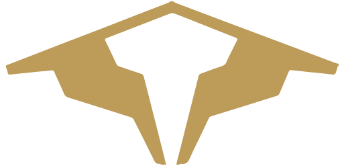 A Training Centre for Young Adults with Special NeedsAPPLICATION FOR EMPLOYMENTPlease refer to the background information and job description before completing this form.  Incomplete applications may be rejectedPlease return this application by post or email attachment to:Recruitment@beannachar.org>BeannacharSouth Deeside RoadBanchory-DevenickAberdeenAB12 5YLSurname(Family Name):Forename(First Name):Address:Postcode:Email:Home phone:Mobile:POST/POSTS YOU ARE APPLYING FOR: Please tell us which post(s) you are applying for:POST/POSTS YOU ARE APPLYING FOR: Please tell us which post(s) you are applying for:POST/POSTS YOU ARE APPLYING FOR: Please tell us which post(s) you are applying for:POST/POSTS YOU ARE APPLYING FOR: Please tell us which post(s) you are applying for:POST/POSTS YOU ARE APPLYING FOR: Please tell us which post(s) you are applying for:POST/POSTS YOU ARE APPLYING FOR: Please tell us which post(s) you are applying for:POST/POSTS YOU ARE APPLYING FOR: Please tell us which post(s) you are applying for:POST/POSTS YOU ARE APPLYING FOR: Please tell us which post(s) you are applying for:POST/POSTS YOU ARE APPLYING FOR: Please tell us which post(s) you are applying for:POST/POSTS YOU ARE APPLYING FOR: Please tell us which post(s) you are applying for:POST/POSTS YOU ARE APPLYING FOR: Please tell us which post(s) you are applying for:POST/POSTS YOU ARE APPLYING FOR: Please tell us which post(s) you are applying for:POST/POSTS YOU ARE APPLYING FOR: Please tell us which post(s) you are applying for:POST/POSTS YOU ARE APPLYING FOR: Please tell us which post(s) you are applying for:POST/POSTS YOU ARE APPLYING FOR: Please tell us which post(s) you are applying for:POST/POSTS YOU ARE APPLYING FOR: Please tell us which post(s) you are applying for:POST/POSTS YOU ARE APPLYING FOR: Please tell us which post(s) you are applying for:POST/POSTS YOU ARE APPLYING FOR: Please tell us which post(s) you are applying for:POST/POSTS YOU ARE APPLYING FOR: Please tell us which post(s) you are applying for:POST/POSTS YOU ARE APPLYING FOR: Please tell us which post(s) you are applying for:POST/POSTS YOU ARE APPLYING FOR: Please tell us which post(s) you are applying for:1)1)1)1)1)1)1)1)1)1)1)1)1)1)1)1)1)1)1)1)1)2)2)2)2)2)2)2)2)2)2)2)2)2)2)2)2)2)2)2)2)2)Are you looking for Full-time / Part-time / Relief work for the above post? (Circle one)Are you looking for Full-time / Part-time / Relief work for the above post? (Circle one)Are you looking for Full-time / Part-time / Relief work for the above post? (Circle one)Are you looking for Full-time / Part-time / Relief work for the above post? (Circle one)Are you looking for Full-time / Part-time / Relief work for the above post? (Circle one)Are you looking for Full-time / Part-time / Relief work for the above post? (Circle one)Are you looking for Full-time / Part-time / Relief work for the above post? (Circle one)Are you looking for Full-time / Part-time / Relief work for the above post? (Circle one)Are you looking for Full-time / Part-time / Relief work for the above post? (Circle one)Are you looking for Full-time / Part-time / Relief work for the above post? (Circle one)Are you looking for Full-time / Part-time / Relief work for the above post? (Circle one)Are you looking for Full-time / Part-time / Relief work for the above post? (Circle one)Are you looking for Full-time / Part-time / Relief work for the above post? (Circle one)Are you looking for Full-time / Part-time / Relief work for the above post? (Circle one)Are you looking for Full-time / Part-time / Relief work for the above post? (Circle one)Are you looking for Full-time / Part-time / Relief work for the above post? (Circle one)Are you looking for Full-time / Part-time / Relief work for the above post? (Circle one)Are you looking for Full-time / Part-time / Relief work for the above post? (Circle one)Are you looking for Full-time / Part-time / Relief work for the above post? (Circle one)Are you looking for Full-time / Part-time / Relief work for the above post? (Circle one)Are you looking for Full-time / Part-time / Relief work for the above post? (Circle one)Please tick the days and times you are available to workPlease tick the days and times you are available to workPlease tick the days and times you are available to workPlease tick the days and times you are available to workPlease tick the days and times you are available to workPlease tick the days and times you are available to workPlease tick the days and times you are available to workPlease tick the days and times you are available to workPlease tick the days and times you are available to workPlease tick the days and times you are available to workPlease tick the days and times you are available to workPlease tick the days and times you are available to workPlease tick the days and times you are available to workPlease tick the days and times you are available to workPlease tick the days and times you are available to workPlease tick the days and times you are available to workPlease tick the days and times you are available to workPlease tick the days and times you are available to workPlease tick the days and times you are available to workPlease tick the days and times you are available to workPlease tick the days and times you are available to workMonMonMonTuesTuesTuesWedsWedsWedsThursThursThursFriFriFriSatSatSatSunSunSunampmnightampmnightampmnightampmnightampmnightampmnightampmnightPlease tell us anything else about your availability to work.e.g. flexibility, times you definitely are not available, particular needs or constraints on your time:Please tell us anything else about your availability to work.e.g. flexibility, times you definitely are not available, particular needs or constraints on your time:Please tell us anything else about your availability to work.e.g. flexibility, times you definitely are not available, particular needs or constraints on your time:Please tell us anything else about your availability to work.e.g. flexibility, times you definitely are not available, particular needs or constraints on your time:Please tell us anything else about your availability to work.e.g. flexibility, times you definitely are not available, particular needs or constraints on your time:Please tell us anything else about your availability to work.e.g. flexibility, times you definitely are not available, particular needs or constraints on your time:Please tell us anything else about your availability to work.e.g. flexibility, times you definitely are not available, particular needs or constraints on your time:Please tell us anything else about your availability to work.e.g. flexibility, times you definitely are not available, particular needs or constraints on your time:Please tell us anything else about your availability to work.e.g. flexibility, times you definitely are not available, particular needs or constraints on your time:Please tell us anything else about your availability to work.e.g. flexibility, times you definitely are not available, particular needs or constraints on your time:Please tell us anything else about your availability to work.e.g. flexibility, times you definitely are not available, particular needs or constraints on your time:Please tell us anything else about your availability to work.e.g. flexibility, times you definitely are not available, particular needs or constraints on your time:Please tell us anything else about your availability to work.e.g. flexibility, times you definitely are not available, particular needs or constraints on your time:Please tell us anything else about your availability to work.e.g. flexibility, times you definitely are not available, particular needs or constraints on your time:Please tell us anything else about your availability to work.e.g. flexibility, times you definitely are not available, particular needs or constraints on your time:Please tell us anything else about your availability to work.e.g. flexibility, times you definitely are not available, particular needs or constraints on your time:Please tell us anything else about your availability to work.e.g. flexibility, times you definitely are not available, particular needs or constraints on your time:Please tell us anything else about your availability to work.e.g. flexibility, times you definitely are not available, particular needs or constraints on your time:Please tell us anything else about your availability to work.e.g. flexibility, times you definitely are not available, particular needs or constraints on your time:Please tell us anything else about your availability to work.e.g. flexibility, times you definitely are not available, particular needs or constraints on your time:Please tell us anything else about your availability to work.e.g. flexibility, times you definitely are not available, particular needs or constraints on your time:Have you previously applied for a post with Beannachar?        YES/NO        If yes, please provide details: Have you previously applied for a post with Beannachar?        YES/NO        If yes, please provide details: Have you previously applied for a post with Beannachar?        YES/NO        If yes, please provide details: Have you previously applied for a post with Beannachar?        YES/NO        If yes, please provide details: Have you previously applied for a post with Beannachar?        YES/NO        If yes, please provide details: Have you previously applied for a post with Beannachar?        YES/NO        If yes, please provide details: Have you previously applied for a post with Beannachar?        YES/NO        If yes, please provide details: Have you previously applied for a post with Beannachar?        YES/NO        If yes, please provide details: Have you previously applied for a post with Beannachar?        YES/NO        If yes, please provide details: Have you previously applied for a post with Beannachar?        YES/NO        If yes, please provide details: Have you previously applied for a post with Beannachar?        YES/NO        If yes, please provide details: Have you previously applied for a post with Beannachar?        YES/NO        If yes, please provide details: Have you previously applied for a post with Beannachar?        YES/NO        If yes, please provide details: Have you previously applied for a post with Beannachar?        YES/NO        If yes, please provide details: Have you previously applied for a post with Beannachar?        YES/NO        If yes, please provide details: Have you previously applied for a post with Beannachar?        YES/NO        If yes, please provide details: Have you previously applied for a post with Beannachar?        YES/NO        If yes, please provide details: Have you previously applied for a post with Beannachar?        YES/NO        If yes, please provide details: Have you previously applied for a post with Beannachar?        YES/NO        If yes, please provide details: Have you previously applied for a post with Beannachar?        YES/NO        If yes, please provide details: Have you previously applied for a post with Beannachar?        YES/NO        If yes, please provide details: How did you hear about this post?How did you hear about this post?How did you hear about this post?How did you hear about this post?How did you hear about this post?How did you hear about this post?How did you hear about this post?How did you hear about this post?How did you hear about this post?How did you hear about this post?How did you hear about this post?How did you hear about this post?How did you hear about this post?How did you hear about this post?How did you hear about this post?How did you hear about this post?How did you hear about this post?How did you hear about this post?How did you hear about this post?How did you hear about this post?How did you hear about this post?Are there any restrictions to your right to take up employment in the UK?             Yes/NoIf yes, give brief details: Are there any restrictions to your right to take up employment in the UK?             Yes/NoIf yes, give brief details: Are there any restrictions to your right to take up employment in the UK?             Yes/NoIf yes, give brief details: Are there any restrictions to your right to take up employment in the UK?             Yes/NoIf yes, give brief details: Are there any restrictions to your right to take up employment in the UK?             Yes/NoIf yes, give brief details: Are there any restrictions to your right to take up employment in the UK?             Yes/NoIf yes, give brief details: Are there any restrictions to your right to take up employment in the UK?             Yes/NoIf yes, give brief details: Are there any restrictions to your right to take up employment in the UK?             Yes/NoIf yes, give brief details: Are there any restrictions to your right to take up employment in the UK?             Yes/NoIf yes, give brief details: Are there any restrictions to your right to take up employment in the UK?             Yes/NoIf yes, give brief details: Are there any restrictions to your right to take up employment in the UK?             Yes/NoIf yes, give brief details: Are there any restrictions to your right to take up employment in the UK?             Yes/NoIf yes, give brief details: Are there any restrictions to your right to take up employment in the UK?             Yes/NoIf yes, give brief details: Are there any restrictions to your right to take up employment in the UK?             Yes/NoIf yes, give brief details: Are there any restrictions to your right to take up employment in the UK?             Yes/NoIf yes, give brief details: Are there any restrictions to your right to take up employment in the UK?             Yes/NoIf yes, give brief details: Are there any restrictions to your right to take up employment in the UK?             Yes/NoIf yes, give brief details: Are there any restrictions to your right to take up employment in the UK?             Yes/NoIf yes, give brief details: Are there any restrictions to your right to take up employment in the UK?             Yes/NoIf yes, give brief details: Are there any restrictions to your right to take up employment in the UK?             Yes/NoIf yes, give brief details: Are there any restrictions to your right to take up employment in the UK?             Yes/NoIf yes, give brief details: PRESENT/MOST RECENT EMPLOYMENT: PRESENT/MOST RECENT EMPLOYMENT: PRESENT/MOST RECENT EMPLOYMENT: Name of Present Employer:Your position:Your position:Address: Nature of Business:Nature of Business:Address: Start Date:End Date:Postcode:Notice Period:Notice Period:Please describe briefly the main duties of the post: Please describe briefly the main duties of the post: Please describe briefly the main duties of the post: Why do you want to, or why did you leave?Why do you want to, or why did you leave?Why do you want to, or why did you leave?If offered a position with us, will you continue to do other work in any capacity?             YES/NOIf offered a position with us, will you continue to do other work in any capacity?             YES/NOIf offered a position with us, will you continue to do other work in any capacity?             YES/NOIf yes, please give details:If yes, please give details:If yes, please give details:PREVIOUS EMPLOYMENT: Please give full details of all previous posts you have held since leaving education.Please start with the most recent. (Attach additional pages as necessary).PREVIOUS EMPLOYMENT: Please give full details of all previous posts you have held since leaving education.Please start with the most recent. (Attach additional pages as necessary).PREVIOUS EMPLOYMENT: Please give full details of all previous posts you have held since leaving education.Please start with the most recent. (Attach additional pages as necessary).Employer:Your position:Your position:Address:Brief description of duties:Brief description of duties:Postcode:Start Date:End Date:Reason for leaving:Reason for leaving:Reason for leaving:Employer:Your position:Your position:Address:Brief description of duties:Brief description of duties:Postcode:Start Date:End Date:Reason for leaving:Reason for leaving:Reason for leaving:Employer:Your position:Your position:Address:Brief description of duties:Brief description of duties:Postcode:Start Date:End Date:Reason for leaving:Reason for leaving:Reason for leaving:Employer:Your position:Your position:Address:Brief description of duties:Brief description of duties:Postcode:Start Date:End Date:Reason for leaving:Reason for leaving:Reason for leaving:Employer:Your position:Your position:Address: Brief description of duties:Brief description of duties:Postcode:Start Date:End Date:Reason for leaving:Reason for leaving:Reason for leaving:HIGHER EDUCATION – VOCATIONAL QUALIFICATIONS: Please list Qualifications gained or in progress   (Attach additional pages as necessary).HIGHER EDUCATION – VOCATIONAL QUALIFICATIONS: Please list Qualifications gained or in progress   (Attach additional pages as necessary).HIGHER EDUCATION – VOCATIONAL QUALIFICATIONS: Please list Qualifications gained or in progress   (Attach additional pages as necessary).HIGHER EDUCATION – VOCATIONAL QUALIFICATIONS: Please list Qualifications gained or in progress   (Attach additional pages as necessary).Subject or Course TitleLevel/GradeAwarding BodyDate Obtained/ExpectedTraining courses attended relevant to the postAwarding BodyDate Obtained/ExpectedVOLUNTARY WORK/PUBLIC DUTIESVOLUNTARY WORK/PUBLIC DUTIESVOLUNTARY WORK/PUBLIC DUTIESVOLUNTARY WORK/PUBLIC DUTIESOrganisation name and place:Brief description of activities/duties:Start dateEnd DateEXPERIENCE/ADDITIONAL INFORMATIONReferring to the job description, please tell us about any personal qualities and experience you believe are relevant to your suitability to work with young adults with additional support needs:Referring to the information about Beannachar, please tell us briefly why you would like to work with us:REFERENCES: One referee should be your current or most recent employerREFERENCES: One referee should be your current or most recent employerReferences will not be accepted from relatives, or from people writing in the capacity of friends or colleagues.  If you have worked with vulnerable adults or children in the past please nominate a referee from that employer. We reserve the right to seek additional or alternative references from previous employers as we deem necessary.  All employment with Beannachar is subject to receipt of two satisfactory references.References will not be accepted from relatives, or from people writing in the capacity of friends or colleagues.  If you have worked with vulnerable adults or children in the past please nominate a referee from that employer. We reserve the right to seek additional or alternative references from previous employers as we deem necessary.  All employment with Beannachar is subject to receipt of two satisfactory references.Name:Name:Position:Position:Organisation:Organisation:Address:Address: Postcode:Postcode:Telephone number:Telephone number:E-mail address:E-mail address:Relationship:Relationship:May we contact these persons before interviewing you?May we contact these persons before interviewing you?YES/NOYES/NOWe will only take up references for short listed candidates before interview with your prior permission. If you are not able to supply a reference from your current or most recent employment please explain why:We will only take up references for short listed candidates before interview with your prior permission. If you are not able to supply a reference from your current or most recent employment please explain why:REASONABLE ADJUSTMENTS/ARRANGEMENTS FOR INTERVIEWPlease tell us about your availability for interview:Are there any adjustments that may be required to be made should you be invited for interview? If so, please state here:DECLARATIONDECLARATIONBy signing and returning this application form, you consent to Beannachar using and keeping information about you provided by you or third parties such as referees, relating to your application or future employment. This information will be used solely in the recruitment process and will be retained for six months from the date of your application. If you take up employment with us, we will retain the information as part of your personal records.By signing and returning this application form, you consent to Beannachar using and keeping information about you provided by you or third parties such as referees, relating to your application or future employment. This information will be used solely in the recruitment process and will be retained for six months from the date of your application. If you take up employment with us, we will retain the information as part of your personal records.I confirm that to the best of my knowledge, the information given on this form is true and correct. I understand that any false statement may disqualify me from appointment or, if employed, may result in my dismissal.I confirm that to the best of my knowledge, the information given on this form is true and correct. I understand that any false statement may disqualify me from appointment or, if employed, may result in my dismissal.Signature:Date: